Сумська міська радаВиконавчий комітетРІШЕННЯРозглянувши заяву суб’єкта господарювання та надані документи,                             з метою сприяння розвитку всіх форм торгівлі, впорядкування сезонної роздрібної торгівлі в осінній період 2023 року на території Сумської міської територіальної громади, відповідно до постанови Кабінету Міністрів України від 15.06.2006 № 833 «Про затвердження Порядку провадження торговельної діяльності та правил торговельного обслуговування на ринку споживчих товарів», рішення Сумської міської ради від 26.12.2014 № 3853 – МР                             «Про затвердження Правил благоустрою міста Суми», рішень Виконавчого комітету Сумської міської ради від 07.09.2010 № 537 «Про затвердження Положення про порядок провадження торговельної діяльності та надання послуг на території м. Суми» (зі змінами), від 17.03.2020 № 133                                      «Про затвердження Положення про організацію сезонної, святкової виїзної торгівлі, надання послуг у сфері розваг та проведення ярмарків на території Сумської міської об’єднаної територіальної громади» (зі змінами), ураховуючи рекомендації Комісії з організації сезонної, святкової виїзної торгівлі, надання послуг у сфері розваг та проведення ярмарків на території Сумської міської об’єднаної територіальної громади (протокол засідання від 11.09.2023 № 12), керуючись підпунктом 8 пункту «а» статті 30, частиною першою статті 52 Закону України «Про місцеве самоврядування в Україні», виконавчий комітет Сумської міської радиВИРІШИВ:    Погодити розміщення об’єкту  сезонної   торгівлі  (столи,  стільці,  навіс)             ПФ «Ордекс» (директор Середина Лариса Іванівна) безпосередньо біля   стаціонарного закладу ресторанного господарства «Ребро – бар» за адресою: місто Суми, вулиця Заливна, будинок № 7/2, загальною площею 15,0 кв.м. відповідно до поданої заяви та графічних матеріалів в осінній                                   період з 01.09.2023 року по 15.10.2023 року.    Департаменту інспекційної роботи Сумської міської ради                           (Зеленський М.О.) забезпечити здійснення контролю у межах компетенції за дотриманням суб’єктом господарювання під час здійснення сезонної торгівлі                  за адресою: місто Суми, вулиця Заливна, будинок № 7/2 безпосередньо біля стаціонарного закладу ресторанного господарства «Ребро - бар» вимог даного рішення, нормативних актів у сфері торгівлі, захисту прав споживачів та Правил благоустрою міста Суми.       3.  ПФ «Ордекс» (директор Середина Лариса Іванівна) здійснювати сезонну торгівлю безпосередньо біля стаціонарного закладу ресторанного господарства «Ребро – бар» за адресою: місто Суми, вулиця Заливна, будинок № 7/2, за умов: реєстрації потужностей в Державному реєстрі потужностей операторів ринку у строки, передбачені чинним законодавством України;	3.2. дотримання вимог чинних нормативних актів та часових тимчасових обмежень в умовах воєнного стану;	3.3. укладання договорів:	3.3.1. про закріплення визначеної території по утриманню в належному санітарно-технічному стані, вивезення та захоронення відходів, протягом  3-х робочих днів з моменту отримання повідомлення про погодження на розміщення об’єктів сезонної торгівлі;	3.3.2. про пайову участь в утриманні об’єктів благоустрою на території Сумської міської територіальної громади з КП «Паркінг», протягом 5-ти днів з моменту отримання повідомлення про погодження на розміщення об’єктів сезонної торгівлі;3.4. забезпечення:  3.4.1. розміщення об’єкту сезонної торгівлі (столи, стільці, навіс) безпосередньо біля закладу ресторанного господарства «Ребро – бар»  відповідно до схеми місця розміщення об’єкту сезонної торгівлі, погодженої з Департаментом ресурсних платежів Сумської міської ради;          3.4.2. розміщення урн для збору сміття та твердих побутових відходів, утримання їх в належному санітарно-технічному стані згідно з санітарними нормами і правилами.Директору КП «Паркінг» Сумської міської ради                         (Славгородському О.В.) укласти з ПФ «Ордекс» (директор Середина Л.І.) договір про пайову участь в утриманні об’єктів благоустрою на території Сумської міської територіальної громади. Рекомендувати Сумському районному управлінню ГУ Держпродспоживслужби в Сумській області (Скварча О.А.) забезпечити нагляд за   дотриманням  санітарних  та  санітарно - протиепідемічних  норм  та  правил                 ПФ «Ордекс» (директор Середина Л.І.) під час здійснення сезонної торгівлі безпосередньо біля стаціонарного закладу ресторанного господарства «Ребро - бар» за адресою: місто Суми, вулиця Заливна, будинок № 7/2. Контроль за виконанням цього рішення покласти на заступника міського голови з питань діяльності виконавчих органів ради Полякова С.В.Міський голова									О.М. ЛисенкоЗеленський 700-650Розіслати: Полякову С.В., Зеленському М.О., Славгородському О.В., Скварчі О.А.                      Рішення доопрацьовано і вичитано, текст відповідає оригіналу прийнятого рішення та вимогам статей 6-9 Закону України «Про доступ до публічної інформації» та Закону України «Про захист персональних даних»Проєкт рішення Виконавчого комітету Сумської міської ради                                             «Про розміщення/відмову в розміщенні об’єкту сезонної торгівлі (столи, стільці, навіс) ПФ «Ордекс» безпосередньо біля закладу ресторанного господарства «Ребро –бар» за адресою: місто Суми, вулиця Заливна, будинок № 7/2» був завізований:Директор Департаменту інспекційної роботи Сумської міської ради                              М.О. Зеленський«  »              2023 року 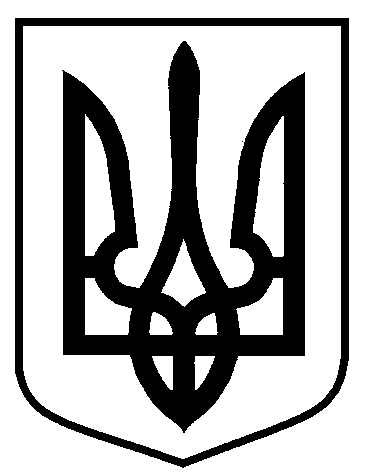 від  27.09.2023  № 467Про розміщення  об’єкту сезонної торгівлі (столи, стільці, навіс)                           ПФ «Ордекс» безпосередньо біля закладу ресторанного господарства «Ребро – бар» за адресою: місто Суми, вулиця Заливна, будинок № 7/2 Директор Департаменту інспекційної роботи     М.О. ЗеленськийНачальник відділу правового забезпеченняДепартаменту інспекційної роботи     Д.Ю. ОвсієнкоЗаступник міського голови з питаньдіяльності виконавчих органів радиС.В. ПоляковНачальник правового  управлінняО.В. ЧайченкоНачальник відділу протокольної роботи та контролю      Л.В. МошаКеруючий справами виконавчого комітету			     Ю.А. Павлик